Name ___________________________			December 14- 23	Imperialism Part 1 Name _________________________________  DATE _______________  period _____CHINA AND JAPAN IMPERIALISM VocabularyPlease define the following terms using chapter 28 and the glossary in the textbook.Email: Panderson@albany.K12.ny.us Homework- (Parent Signature)   In an attempt to have greater connection between school and home, I’m asking for students and parents to sit down discuss expectations and homework.   This agenda is available at http://ahsanderson.weebly.com/		_______5 pts Email: Panderson@albany.K12.ny.us Homework- (Parent Signature)   In an attempt to have greater connection between school and home, I’m asking for students and parents to sit down discuss expectations and homework.   This agenda is available at http://ahsanderson.weebly.com/		_______5 pts 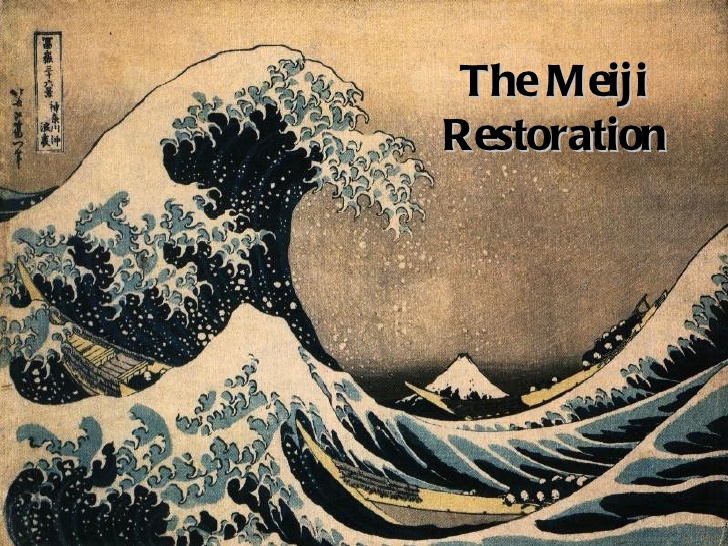 	Parent Signature_________________________    	Parent Signature_________________________    Class activities Objectives: I will be able to explain. Objectives: I will be able to explain. Monday: 12/14Review of Industrial Revolution-CFA # 9- Vocabulary Essay Outline (Thematic- Thinkers) Start Imperialism Homework: Unit vocabulary Chapter 28 (pages 714- 723) 1.  define the terms of the Industrial Revolution 2. Outline a thematic essay with an analytical thesis. 1.  define the terms of the Industrial Revolution 2. Outline a thematic essay with an analytical thesis. Tuesday: Essay Review  and assessmentHomework: Make essay corrections due FridayRead and outline 28.1 China responds to Pressure from the West ( 715-719)1.  Accurately access my DBQ essay using a New York State Rubric. 1.  Accurately access my DBQ essay using a New York State Rubric. WednesdayOPEN NOTE QUIZ-  28.1 China responds to Pressure from the West ( 715-719)timeline activityHomework:  To be determined 1. Examine the social, economic, and political motivations for European Imperialism throughout the world.2. Explain how China was able to resist Europeans3. Evaluate the impact of Imperialism on China using SPICE1. Examine the social, economic, and political motivations for European Imperialism throughout the world.2. Explain how China was able to resist Europeans3. Evaluate the impact of Imperialism on China using SPICEThursdayOpium DBQ Homework:  Complete writing with the use of OSI and analysis1. Analyze the impact of the opium trade on China society. 2. What were the social, political and economic characteristics of the new imperialism?1. Analyze the impact of the opium trade on China society. 2. What were the social, political and economic characteristics of the new imperialism?Friday Opium War Video ( Maybe) Vocabulary/ objectives  check Read and outline Japan Modernizes (720-723)Homework:  Complete Japan Modernizes (720-723)1. Analyze the impact of the opium trade on China society. 2. What were the social, political and economic characteristics of the new imperialism?1. Analyze the impact of the opium trade on China society. 2. What were the social, political and economic characteristics of the new imperialism?Monday OPEN NOTE QUIZ- Japan Modernizes (720-723)Modernization and imperialism of Japan Analyze the impact of the opium trade on China society.What were the social, political and economic characteristics of the new imperialism?Examine the social, economic, and political motivations for European Imperialism throughout the world.Analyze the impact of the opium trade on China society.What were the social, political and economic characteristics of the new imperialism?Examine the social, economic, and political motivations for European Imperialism throughout the world.Tuesday VOCABULARY QUIZ : China and JapanReview of Meiji era (Poem) Last Samurai: case study Analyze the impact of the opium trade on China society.What were the social, political and economic characteristics of the new imperialism?Examine the social, economic, and political motivations for European Imperialism throughout the world.Analyze the impact of the opium trade on China society.What were the social, political and economic characteristics of the new imperialism?Examine the social, economic, and political motivations for European Imperialism throughout the world.Wednesday Last Samurai: case studyAnalyze the impact of the opium trade on China society.What were the social, political and economic characteristics of the new imperialism?Examine the social, economic, and political motivations for European Imperialism throughout the world.Analyze the impact of the opium trade on China society.What were the social, political and economic characteristics of the new imperialism?Examine the social, economic, and political motivations for European Imperialism throughout the world.Define the term Draw a picture /  make an analogy or use in a sentenceself-sufficientOpium Warextraterritorial rightsTaiping Rebellionsphere of influenceOpen Door PolicyBoxer RebellionTreaty of KanagawaMeiji EraRusso-Japanese War